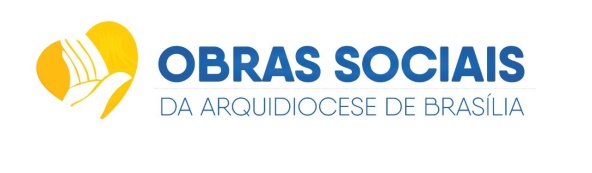 CRONOGRAMA DE RECEBIMENTO E DE ANÁLISE DOS PROJETOS2º EDITAL INTERNO OASSAB 2023.O CRONOGRAMA PREVISTO NO Edital Interno nº 001/2023, ficam assim ajustados:CRONOGRAMA PREVISTO. O Resultado será divulgado no dia 11 de agosto de 2023, na página oficial da OASSAB na internet (www.oassab.org.br), bem como em suas redes sociais oficiais. Brasília-DF,05 de julho de 2023.Frei Rogério Soares de Almeida SilveiraPresidente da OASSABPresidente da ComissãoEVENTO:DATA PREVISTA:Período de recebimento dos projetos:Hora e data limite para recebimento dos projetos: às 17h do dia 10 de julho a 31 de julho de 2023.Período de avaliação dos projetos pela OASSAB: de 1 a 8 de agosto de 2023Resultado da avaliação dos projetos e informação aos interessados: 11 de agosto de 2023;Data prevista para a disponibilização do recurso aos projetos aprovados: 21 de agosto de 2023.